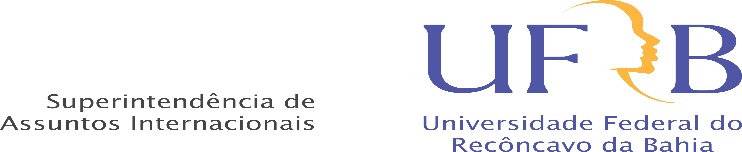 ANEXO VII  CUSTO DE VIDA NO EXTERIOR Instituto Politécnico de BragançaIndicadores de custo de vida e de estudo no IPBa)Principais indicadores:-	Anuidade: 1.090,00 euros/ano, com a possibilidade de pagar em 10 prestações mensais de 109,00 euros/mês; (Os(As) estudantes da UFRB estão isentos do pagamento da anuidade)-	Alojamento:	Em quarto individual: 120,00 euros/mês;	Em quarto partilhado (quarto duplo): 85 euros/mês;-	Custos de energia, água e gás: média de 30 euros/mês;-	Os alunos internacionais deverão garantir seguro de saúde (PB-4 ou outro) válido em Portugal.b) Outros indicadores de custo de vida:Comer fora? Não é problema:✔ Refeição completa no refeitório do IPB.…..2,30 €✔ Refeição num restaurante.…..10,00 €✔ Refeição rápida.…..5,00 €c) Existem várias bares e cafés onde poderá dançar, conhecer pessoas e divertir-se:✔ Café.…..0,60 €✔ Cerveja.…..1,00 €✔ Bolos variados	1,50 €d) Transportes, cultura e serviços:✔ Bilhetes de Museu.…..3,00 €✔ Piscina Municipal.…..2,00 €✔ Teatro.…..5,00 a 12,00 €✔ Bilhete de autocarro (Lisboa; ida e retorno) .…..50,00 €✔ Corte de cabelo homem/mulher	10,00 €e) Faça as suas compras nas mercearias ou supermercados locais: ✔ Pão.…..0,50 €                                                ✔ Batatas (1 kg).…..1,50 €✔ Massa (500 g).…..0,50 €                                ✔ Tomate (1 kg).…..1,20 €✔ Queijo (200 g).…..1,70 €                               ✔ Frango (1 kg).…..3,00 €✔ Leite (1 L).…..0,55 €                                     ✔ Carne de porco (1 kg).…..5,00 €✔ Manteiga (250 g).…..1,50 €                           ✔ Carne de bovino (1 kg).…..10,00 €✔ Iogurtes (4x120 g).…..1,35 €                          ✔ Presunto (130 g).…..1,20 €✔ Laranjas (1 kg).…..0,65 €                              ✔ Salsichas (280 g).…..1,00 €✔ Maçãs (1 kg).…..1,20 €                                  ✔ Ovos (dúzia).…..1,60 €✔ Bananas (1 kg).…..1,20 €                               ✔ Peixe Congelado (1 kg).…..6,00 €✔ Grão-de-bico (1 kg).…..2,20 €                       ✔ Lata de Atum (120 g).…..1,00 €✔ Arroz (1 kg).…..1,10 €                                   ✔ Água (1,5 L).…..0,45 €Todos os valores citados neste Anexo estão sujeitos à variação, sendo responsabilidade do(a) candidato(a) verificar a ocorrência de mudanças nos mesmos.  